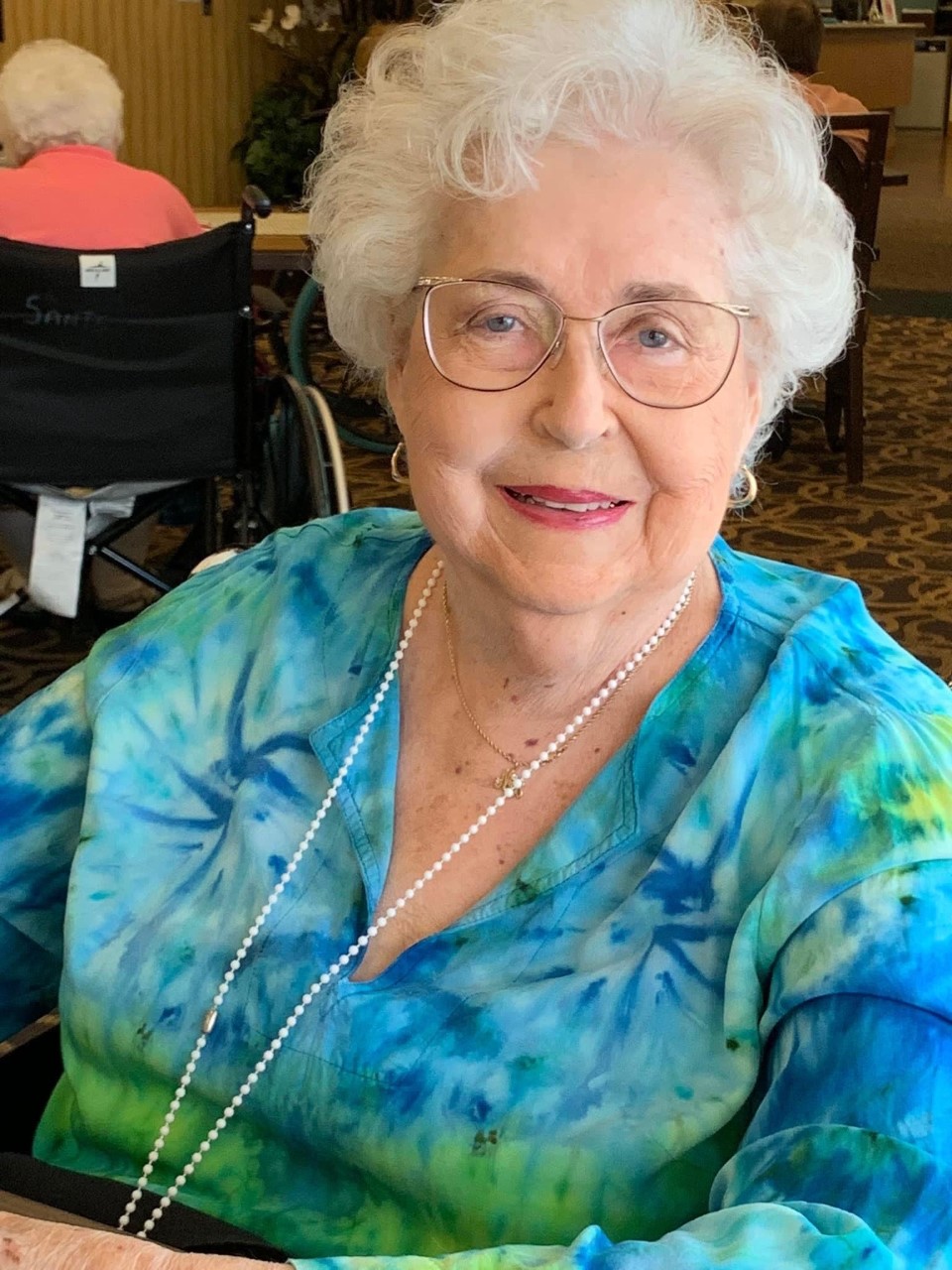 Maebell BeardCELEBRATION OF LIFE Beautiful Savior Lutheran ChurchMAEBELL FAYE BEARDMay 8, 1933 – May 27, 2022PRE-SERVICE MUSIC:   Medley of Favorite Hymns: “In the Garden”                                               “The Old Rugged Cross”                                               “Amazing Grace”WELCOMEOPENING HYMN:                        “How Great Thou Art” LSB #801, St. 1-4RefrainStandINVOCATION:The sign of the cross may be made by all in remembrance of their Baptism.P In the name of the Father and of the † Son and of    	the Holy Spirit.C Amen.The Urn is covered with a funeral pall.P In Holy Baptism Maebell was clothed with the robe 	of Christ's righteousness that covered all her sin. St. 	Paul says, "Do you not know that all of us who have 	been baptized into Christ Jesus were baptized into 	His death?"C We were buried therefore with Him by baptism 	into death, in order that, just as Christ was 	raised from the dead by the glory of the Father, 	we too might walk in newness of life. For if we 	have been united with Him in a death like His, 	we shall certainly be united with Him in a 	resurrection like His.INTROIT:  Ps. 147:8–11; antiphon: Ps. 147:7Sing to the LORD with thanksgiving;   make melody to our God on the lyre!He covers the heavens with clouds; he prepares rain  for the earth   he makes grass grow on the hills.He gives to the beasts their food,   and to the young ravens that cry.His delight is not in the strength of the horse,   nor his pleasure in the legs of a man,but the LORD takes pleasure in those who fear him,   in those who hope in his steadfast love.Glory be to the Father and to the Son and to the Holy Spirit; as it was in the beginning, is now, and will be forever. Amen.Sing to the LORD with thanksgiving;   make melody to our God on the lyre!KYRIE:P 	Lord, have mercy upon us.C Christ, have mercy upon us.    Lord, have mercy upon us.SALUTATION AND COLLECT OF THE DAY:P The Lord be with you.C And also with you.P Let us pray. 	O God of grace and mercy, we give thanks for Your 	loving-kindness shown to Maebell and to all Your 	servants who, having finished their course in faith, 	now rest from their labors. Grant that we also may 	be faithful unto death and receive the crown of 	eternal life, through Jesus Christ, Your Son, our 	Lord, who lives and reigns with You and the Holy 	Spirit, one God, now and forever.C Amen.SitEULOGY:  Cathy Beard-DiepenbrockOLD TESTAMEN READING: Job 19:23-27a23 “Oh that my words were written!
    Oh that they were inscribed in a book!
24 Oh that with an iron pen and lead
    they were engraved in the rock forever!
25 For I know that my Redeemer lives,
    and at the last he will stand upon the earth. 
26 And after my skin has been thus destroyed,
    yet in my flesh I shall see God,
27 whom I shall see for myself,
    and my eyes shall behold, and not another.
    My heart faints within me!P:  This is the Word of the LordC:  THANKS BE TO GOD.  EPISTLE READING: Revelation 21:1-721 Then I saw a new heaven and a new earth, for the first heaven and the first earth had passed away, and the sea was no more. 2 And I saw the holy city, new Jerusalem, coming down out of heaven from God, prepared as a bride adorned for her husband. 3 And I heard a loud voice from the throne saying, “Behold, the dwelling place of God is with man. He will dwell with them, and they will be his people, and God himself will be with them as their God. 4 He will wipe away every tear from their eyes, and death shall be no more, neither shall there be mourning, nor crying, nor pain anymore, for the former things have passed away.”  5 And he who was seated on the throne said, “Behold, I am making all things new.” Also, he said, “Write this down, for these words are trustworthy and true.” 6 And he said to me, “It is done! I am the Alpha and the Omega, the beginning and the end. To the thirsty I will give from the spring of the water of life without payment. 7 The one who conquers will have this heritage, and I will be his God and he will be my son.P:  This is the Word of the LordC:  THANKS BE TO GOD.  SPECIAL MUSIC:                            "Precious Memories" by J.B.F. WrightStandVERSE:P Alleluia, alleluia. Jesus Christ is the firstborn of the 	dead;C to Him be glory and power forever. Alle-luia.HOLY GOSPEL: Luke 2:25-32P:  The Holy Gospel according to St. Luke the      second chapter.C   Glory to You, O Lord.25 Now there was a man in Jerusalem, whose name was Simeon, and this man was righteous and devout, waiting for the consolation of Israel, and the Holy Spirit was upon him. 26 And it had been revealed to him by the Holy Spirit that he would not see death before he had seen the Lord's Christ. 27 And he came in the Spirit into the temple, and when the parents brought in the child Jesus, to do for him according to the custom of the Law, 28 he took him up in his arms and blessed God and said, 29 “Lord, now you are letting your servant depart in peace, according to your word; 30 for my eyes have seen your salvation 31 that you have prepared in the presence of all peoples, 32 a light for revelation to the Gentiles, and for glory to your people Israel.”P:  This is the Gospel of the Lord.  C:  Praise to You, O Christ.  APOSTLES CREED:C:  I BELIEVE IN GOD, THE FATHER ALMIGHTY, 	MAKER OF HEAVEN AND EARTH.	AND IN JESUS CHRIST, HIS ONLY SON, OUR 	LORD, WHO WAS CONVEIVED BY THE HOLY 	SPIRIT, BORN OF THE VIRGIN MARY, 	SUFFERED UNDER PONTIUS PILATE, WAS 	CRUCIFIED, DIED AND WAS BURIED.  HE 	DESCENDED INTO HELL.  THE THIRD DAY HE 	ROSE AGAIN FROM THE DEAD.  HE 	ASCENDED INTO HEAVEN AND SITS AT THE 	RIGHT HAND OF GOD THE FATHER 	ALMIGHTY.  FROM THENCE HE WILL COME 	TO JUDGE THE LIVING AND THE DEAD.  	I BELIEVE IN THE HOLY SPIRIT, THE HOLY 	CHRISTIAN CHURCH, THE COMMUNION OF 	SAINTS, THE FORGIVENESS OF SINS, THE 	RESURRECTION OF THE BODY, AND THE LIFE 	EVERLASTING.  AMEN.  HYMN OF THE DAY:                “When Peace, Like a River” LSB #763, St. 1-4RefrainSERMON:THE PRAYERS OF THE CHURCH:P 	Let us pray to the Lord, our God and Father, who 	raised Jesus from the dead.P 	Almighty God, You have knit Your chosen people 	together into one communion in the mystical body 	of Your Son, Jesus Christ, our Lord. Give to Your 	whole Church in heaven and on earth Your light 	and peace. Lord, in Your mercy,C hear our prayer.P 	Grant that all who have been baptized into Christ's 	death and resurrection may die to sin and rise to 	newness of life and so pass with Him through the 	gate of death and the grave to our joyful 	resurrection. Lord, in Your mercy,C hear our prayer.P 	Grant that all who have been nourished by the 	holy body and blood of Your Son may be raised to 	immortality and incorruption to be seated with Him 	at Your heavenly banquet. Lord, in Your mercy,C hear our prayer.P 	Give to the family of Maebell and to all who mourn 	comfort in their grief and a sure confidence in Your 	loving care that, casting all their sorrow on You, 	they may know the consolation of Your love. Lord, 	in Your mercy,C hear our prayer.P 	Give courage and faith to the bereaved, that within 	the communion of Your Church they may have 	strength to meet the days ahead in the assurance 	of a holy and certain hope and in the joyful 	expectation of eternal life with those they love who 	have departed in the faith. Lord, in Your mercy,C hear our prayer.P 	Help us, we pray, in the midst of things we cannot 	understand, to believe and find comfort in the 	communion of saints, the forgiveness of sins, the 	resurrection of the body, and the life everlasting. 	Lord, in Your mercy,C hear our prayer.P:  Receive our thanks for Maebell and for all the 	blessings you bestowed on her in this earthly life. 	Bring us at last to our heavenly home that with her 	we may see you face to face in the joys of 	paradise. Lord, in Your mercy,C hear our prayer.P 	O God of all grace, You sent Your Son, our Savior 	Jesus Christ, to bring life and immortality to light. 	We give You thanks that by His death He 	destroyed the power of death and by His 	resurrection He opened the kingdom of heaven to 	all believers. Strengthen us in the confidence that 	because He lives we shall live also, and that 	neither death nor life nor things present nor things 	to come will be able to separate us from Your love, 	which is in Christ Jesus, our Lord, who lives and 	reigns with You and the Holy Spirit, one God, now 	and forever. C:  AMEN.LORD’S PRAYER:NUNC DIMITTIS:P 	"I am the resurrection and the life," says the Lord. 	"He who believes in Me will live, even though he 	dies; and whoever lives and believes in Me will 	never die."C 	Lord, now You let Your servant go in peace; Your word has been fulfilled. My own eyes have seen the salvation which You have prepared in the sight of every people: a light to reveal You to the nations and the glory of Your people Israel. Glory be to the Father and to the Son and to the Holy Spirit; as it was in the beginning, is now, and will be forever. Amen.P 	"I am the resurrection and the life," says the Lord. 	"He who believes in Me will live, even through he 	dies, and whoever lives and believes in Me will 	never die.” CONCLUDING COLLECT:	P 	The Lord be with you.C 	And also with you.P 	Let us pray.Lord God, our shepherd, You gather the lambs of Your flock into the arms of Your mercy and bring them home. Comfort us with the certain hope of the resurrection to everlasting life and a joyful reunion with those we love who have died in the faith; through Jesus Christ, Your Son, our Lord, who lives and reigns with You and the Holy Spirit, one God, now and forever.C 	Amen.P 	May God the Father, who created this body; may 	God the † Son, who by His blood redeemed this 	body; may God the Holy Spirit, who by Holy 	Baptism sanctified this body to be His temple, 	keep these remains to the day of the resurrection 	of all flesh.C 	Amen.P 	Let us pray.	Almighty God, by the death of Your Son Jesus Christ You destroyed death, by His rest in the tomb You sanctified the graves of Your saints, and by His bodily resurrection You brought life and immortality to light so that all who die in Him abide in peace and 	hope. Receive our thanks for the victory over death and the grave that He won for us. Keep us in everlasting communion with all who wait for Him on earth and with all in heaven who are with Him, for He is the resurrection and the life, even Jesus Christ, our Lord.C Amen.BENEDICAMUS AND BENEDICTION:P Let us bless the Lord.C Thanks be to God.P The Lord bless you and keep you.   The Lord make His face shine upon you and be    gracious unto you.   The Lord lift up His countenance upon you and †   give you peace.C Amen.P Let us go forth in peace,C in the name of the Lord. AmenCLOSING HYMN:                                    “I'll Fly Away”Verse 1Some glad morning when this life is o'er I'll fly away To a home on God's celestial shore I'll fly awayChorusI'll fly away O glory I'll fly away When I die hallelujah by and by I'll fly awayVerse 2When the shadows of this life have grown I'll fly away Like a bird from prison bars has flown I'll fly awayVerse 3Just a few more weary days and then I'll fly awayTo a land where joys shall never end I'll fly awayCCLI Song # 26399 Albert E. Brumley © Words: 1932 Hartford Music Company. Renewed 1960 Albert E. Brumley And Sons (Admin. by ClearBox Rights, LLC) Music: 1932 Hartford Music Company. Renewed 1960 Albert E. Brumley And Sons (Admin. by ClearBox Rights, LLC) For use solely with the SongSelect® Terms of Use. All rights reserved. www.ccli.com CCLI License # 21038571POSTLUDE:  "When the Saints Go Marching In" –                          Glenn Brown & Ellen BrownSERVING YOU TODAY:Officiant Preacher:                       Rev. Tim AndersonOrganist/Director:                                    Ellen BrownSpecial Music:                                       Donna EvansPianist:                                                    Glenn Brown1O Lord my God, when I in awesome wonder
Consider all the works Thy hand hath made,
I see the stars, I hear the mighty thunder,
Thy pow’r throughout the universe displayed;   Refrain.Then sings my soul, my Savior God, to Thee, How great Thou art! How great Thou art! Then sings my soul, my Savior God, to Thee, How great Thou art! How great Thou art!2When through the woods and forest glades I wander, I hear the birds sing sweetly in the trees; When I look down from lofty mountain grandeur And hear the brook and feel the gentle breeze;  Refrain.3But when I think that God, His Son not sparing, Sent Him to die, I scarce can take it in—That on the cross my burden gladly bearing He bled and died to take away my sin;  Refrain.4When Christ shall come with shout of acclamation And take me home, what joy shall fill my heart! Then I shall bow in humble adoration And there proclaim: “My God, how great Thou art!” Refrain.1When peace, like a river, attendeth my way; When sorrows, like sea billows, roll;
Whatever my lot, Thou hast taught me to say,It is well, it is well with my soul.It is well (It is well) with my soul, (with my soul), It is well, it is well with my soul.2Though Satan should buffet, though trials should come, Let this blest assurance control, That Christ hath regarded my helpless estate And hath shed His own blood for my soul. Refrain3He lives—oh, the bliss of this glorious thought; My sin, not in part, but the whole,
Is nailed to His cross, and I bear it no more.
Praise the Lord, praise the Lord, O my soul! Refrain4And, Lord, haste the day when our faith shall be sight, The clouds be rolled back as a scroll, The trumpet shall sound and the Lord shall descend; Even so it is well with my soul. RefrainCOur Father Who art in heaven, hallowed be Thy name, Thy kingdom come, Thy will be done on earth as it is in heaven; give us this day our daily bread; and forgive us our trespasses as we forgive those who trespass against us; and lead us not into temptation, but deliver us from evil.
For Thine is the kingdom and the power and the glory forever. Amen.